Publicado en Madrid el 02/03/2021 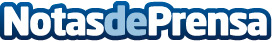 Los procedimientos de divorcio y separación crecen en España un 20% desde el inicio de la pandemiaSegún el portal SHE divorces la pandemia del Covid 19 ha sido una de las situaciones más complejas a las que el mundo ha tenido que enfrentarse, desde todas las perspectivas ha sido uno de los golpes más duros que la humanidad ha recibidoDatos de contacto:Ricardo 902050569Nota de prensa publicada en: https://www.notasdeprensa.es/los-procedimientos-de-divorcio-y-separacion Categorias: Nacional Derecho Comunicación Sociedad http://www.notasdeprensa.es